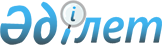 Вопросы поддержки отдельных отечественных производителейПостановление Правительства Республики Казахстан от 13 августа 1998 г. N 763



     В целях поддержки отечественных производителей Правительство Республики Казахстан ПОСТАНОВЛЯЕТ: 



      1. Министерству энергетики, индустрии и торговли Республики Казахстан пересмотреть нормативы тепловых потерь при распределении тепловой энергии с учетом результатов регламентных испытаний сетей и мероприятий, проводимых соответствующими предприятиями по снижению указанных потерь.


<*> 





      


Сноска. Пункт 1 - в редакции постановления Правительства РК от 21 декабря 1998 г.


 
 N 1303 
. 



      2. Министерству иностранных дел Республики Казахстан подготовить письмо в посольство США в Казахстане и посольство Республики Казахстан в США об отмене антидемпинговых пошлин на американском рынке на казахстанский ферросилиций. 



      3. Комитету по водным ресурсам Министерства сельского хозяйства совместно с Налоговым комитетом Министерства финансов Республики Казахстан проработать вопрос о снижении ставок тарифов за возвратное водопотребление в пределах лимита забора воды для предприятий теплоэнергетики и внести на рассмотрение Правительства Республики Казахстан. 



      4. Налоговому комитету Министерства финансов Республики Казахстан зачесть закрытому акционерному обществу "Интергаз Центральная Азия" необоснованно изъятую Налоговым комитетом по Западно-Казахстанской области сумму 110 722 435 тенге по подоходному налогу с юридических лиц в счет уплаты других налогов. 



      5. Комитету Республики Казахстан по регулированию естественных монополий и защите конкуренции: 



      совместно с Министерством энергетики, индустрии и торговли, Таможенным комитетом Министерства финансов Республики Казахстан и фирмой "Акцепт" (по согласованию) рассмотреть вопрос о снижении платы за электронные копии таможенных деклараций; 



      с учетом новых нормативов потерь в сетях, утвержденных Министерством энергетики, индустрии и торговли Республики Казахстан, рассмотреть уровень тарифа на тепловую энергию, производимую закрытым акционерным обществом "Алматы Пауэр Консолидейтед"; 



      после ввода в эксплуатацию Кыргызского обводного газопровода учесть в тарифе на транспортировку газа возврат средств, вложенных в его строительство.


 <*> 






      Сноска. В пункт 5 внесены изменения - постановлением Правительства РК от 31 марта 2000 г.


 
 N 485 
. 



      6. Министерству финансов Республики Казахстан с учетом статьи 6 
 Закона 
 Республики Казахстан "Об иностранных инвестициях" рассмотреть вопрос перехода закрытого акционерного общества "Алматы Пауэр Консолидейтед" на кассовый метод налогового учета, действовавшего на момент заключения договора купли-продажи. 



      7. Таможенному комитету Министерства финансов Республики Казахстана распломбировать подземное хранилище газа "Полторацкое". 



      Декларирование объемов узбекского газа, перемещаемого транзитом через территорию Республики Казахстан в 1998 году, произвести после подписания контракта между закрытым акционерным обществом "Интергаз Центральная Азия" и Узтрансгазом. 



      8. Акиму Алматинской области установить ставку платы за землю, предоставляемую в землепользование государством закрытому акционерному обществу "Алматы Пауэр Консолидейтед", в размере 3 процента. 



      9. Внести в некоторые решения Правительства Республики Казахстан следующие изменения и дополнения: 



      1) 


(подпункт 1) пункта 9 утратил силу - постановлением Правительства Республики Казахстан от 2 сентября 2003 года


 
 N 890 


);





      2) 


(Подпункт 2 утратил силу - постановлением Правительства РК от 9 марта 2005 г. 


 N 217 


 ) 




     Премьер-Министр




  Республики Казахстан


					© 2012. РГП на ПХВ «Институт законодательства и правовой информации Республики Казахстан» Министерства юстиции Республики Казахстан
				